ДемоверсияИзобразительное искусство1 класс1. Какое из перечисленных понятий не обозначает вид изобразительного искусства?а) графика б) скульптура в) кино г) живопись2.Сколько цветов можно выделить в радуге?а) 5б) 7в) 9г) 133. К какому жанру относится изображение птиц и животных?а) пейзажб) бытовойв) анималистическийг) натюрморт4. Рисунок, выполненный карандашом, углём, тушью или краской одного цвета, относят к …а) графикеб) живописив) орнаментуг) рельефу5. Цвета, которые нельзя получить путём смешивания красок, называют…а) основнымиб) составнымив) тёплымиг) холодными6. Какой из перечисленных цветов не является основным?а) жёлтыйб) красныйв) синийг) зелёный7. Белая бумага, дощечка для смешивания красок и получения нужного цвета есть…а) мольбертб) палитрав) пастельг) акварель8. Что определяют как строительное искусство, зодчество, искусство проектировать?а) архитектураб) интерьерв) графикаг) композиция9. Картины, изображающие, различные предметы обихода, снедь, фрукты, цветы.а) пейзажб) портретв) этюдг) натюрморт10. Живописное, графическое или скульптурное украшение из повторяющихся геометрических, растительных и животных элементов – это…а) орнаментб) репродукцияв) аппликацияг) колоритОтветы2 классКакие краски, цвета называют теплыми, а какие – холодными? (Укажи стрелками)                  тёплые                                                                  холодныекрасный        жёлтый      голубой      оранжевый       синий          фиолетовый      зелёныйКакие жанры живописи ты знаешь?_____________________________________________________________________________________________________________________________________Натюрморт – это…а) изображение какой-либо местности, картин природы;б) изображение человека или группы людей;в) изображение предметов обихода, цветов, плодов.Очертание, контур внешней формы предмета – это…а) композиция;б) силуэт; в) тень.Расставьте цифры от 1 до 4, определив последовательность рисования кленового листа: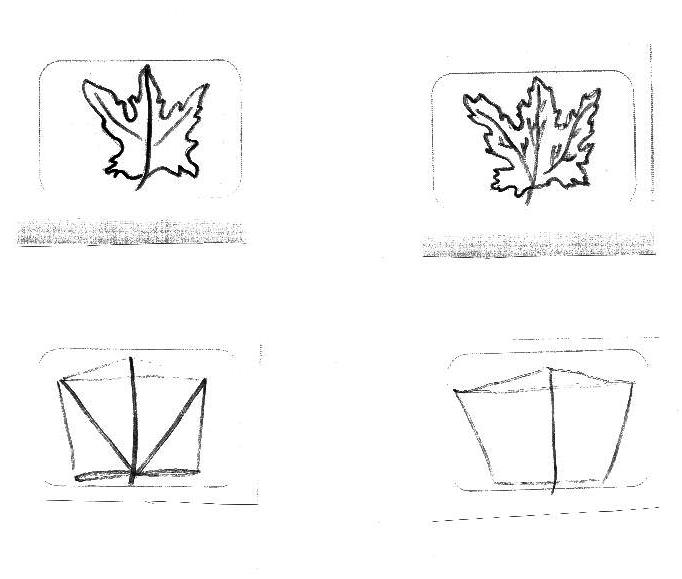 2 классНазовите знаменитых художников-сказочников. ________________________________________________________________________________________________Художники-анималисты изображают на картинах:а) природу;б) портреты людей;в) животных;г) сказочные сюжеты.Соедини карточки с элементами узоров народных промыслов и их названия:ХОХЛОМА                      ГЖЕЛЬ                         ГОРОДЕЦ                      ДЫМКА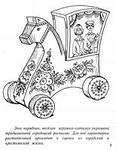 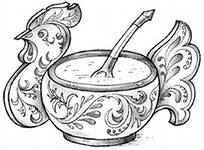 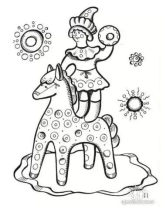 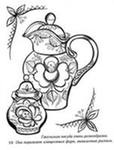 Соедини фамилии художников и названия их картин:И.И. Шишкин                        «Золотая осень»В.М.Васнецов                         «Корабельная роща»И.И.Левитан                            «Богатыри»3 класс1.   Чем рисует художник?             А – акварелью                       В – гуашьюБ – клеем                               Г – пастелью 2.   Что будет с цветом, если смешать его с белой краской?                А – посветлеетБ – потемнеет        В – ничего не произойдёт3.  Что будет с цветом, если смешать его с чёрной краской?                А – посветлеетБ – потемнеет        В – ничего не произойдёт4.   Что помогает передать нежное, спокойное настроение в картине?             А – смешивание с белой краскойБ – смешивание с чёрной краской             В – смешивание разноцветных красок5.   Какая краска при смешивании с другими поможет нарисовать шторм на море?                  А – белаяБ – чёрная             В – синяя 6.   Что поможет передать в рисунке образ злого человека?                 А – жёсткие линии и тяжёлые цветаБ – мягкие линии и лёгкие воздушные цвета         Г – ничего не поможет 7.   Какая краска помогает сделать цвет тёплым,   солнечным и радостным?                А – зелёная                   В – синяя Б – жёлтая                     Г – белая 8.   Какая краска помогает сделать цвет холодным?                А – зелёная                   В – синяя Б – жёлтая                     Г – белая 9.   Соедини линиями, какие цвета получатся при смешивании   двух красок: синяя + красная                         оранжеваяжёлтая + красная                       зелёнаяжёлтая + синяя                          фиолетовая3 класс1. Отметь три основные краскиа) Красный, зелёный, жёлтый б) красный, синий, жёлтыйв) зелёный, жёлтый, синий2. Отметь трёх мастеров, которые помогают тебе в работеа) Мастер Терпения, Мастер Воображения, Мастер Постройкиб) Мастер Изображения, Мастер Постройки, Мастер Воображенияв) Мастер Изображения, Мастер Постройки, Мастер Украшения3. Отметь материалы, которые ты используешь на уроках ИЗОа) гуашь, акварельные краски, карандаши, восковые мелки, ножницы,б) гуашь, акварельные краски, карандаши, восковые мелки, пастель, кисти.в) гуашь, акварельные краски, бумагу, восковые мелки, пластилин, пастель.4. Кто рисует автопортрет?а) сам художник б) художник анималист в) скульптор5. Кто рисует животных?а) сам художник б) художник анималист в) скульптор6. Отметь инструменты, которыми пользуется художника) кисти, акварель, карандаши, палочкиб) акварель, карандаши, палочки,в) кисти, ножницы, палочки.7. Что такое пейзаж?а) изображение овощей, фруктов, отдельных предметовб) изображение природы в) изображение людей8. Отметь графические средстваа) линия б) штрих в) пятно г) рисунок9. Что такое живопись?а) рисунок акварелью, тушью, масляными краскамиб) рисунок тушью, углём, карандашом, ручкой4 класс1. Плоское или объёмное изображение  для украшения стен:а)  панно                           б) композиция                                      в) коллекция2. Об изменениях в природе творец может рассказать при помощи:цвета                                               стихотворениеслова                                                мелодиядвижения                                         картиназвука                                                танец3. Зачем художнику нужен колорит. Выбери самые главные его значения.а) создаёт настроение       б) помогает передать реальностьв) привлекает наше внимание4. Отметь лишнее в определении колорита. Колорит – это:а) сочетание цветов             б) все цвета вместе                                 в) единственный цвет5. Найди противоположные значения и проведи стрелками между парами антонимами.теплый                                          медленныйдобрый                                         низкийрадостный                                     темныйсветлый                                         унылыйвысокий                                         злойбыстрый                                         холодный6. Окрась каждое чувство в подходящий цвет.радость                                                     красныйтревога                                                     зеленыйспокойствие                                             черныйхолодный                                                    синий7. Выбери пару: дисгармония                                           слаженность гармония                                                несогласованность4 класс1.Назови цвета радуги._______________________________________________________________________________________________________________________________2.Какая группа цветов основная:а) синий, оранжевый, бежевыйб) синий, красный, жёлтыйд) оранжевый, фиолетовый, голубой3. Красный + синий =____________Синий + жёлтый =_____________Красный + жёлтый =___________ 4. Перечисли: тёплые цвета______________________________________холодные цвета___________________________________5. Рисунки, созданные карандашом, тушью, углём называются:а) живописьб) графикав) скульптура 6. Что такое цветовой круг.а) расположение цветов по порядкуб) размещение кисточек.в) смешение красок.7. Как называется картина, на которой изображается природа? ____________________8. Какой жанр переводится как «мёртвая натура»?  ___________________________9.Изображение лица человека это –  _________________________10.Найдите соответствие:1.Изображение человека                                          Архитектура2.Изображение природы                                          Натюрморт3.Проекты зданий                                                     Портрет4.Изображение «неживой природы»                      Пейзаж5.Украшение предметов                          	             Скульптура6.Лепка человека и животных                           Дизайн (декор)11. Подчеркните музеи изобразительного искусства:Эрмитаж, Цирк, Третьяковская галерея, Кинотеатр, Лувр, Русский музейКлючи к ответам1 класс2 класс3 класс4 классКритерии оценок в 1 классеЛюбая дидактика предполагает контроль над усвоением знаний, предметных умений и универсальных учебных действий.Поскольку изобразительное искусство – предмет особый, нужно очень деликатно подходить к оцениванию результатов работы учащихся. Чтобы воспитать гармоничного, уверенного в своих   силах человека, важно не отбить у них интерес к искусству и желание рисовать. Только в этом случае    полученные знания и умения останутся с детьми надолго и существенно украсят и обогатят их последующую жизнь.Сформулируем                                                                                                                                                                                                                                                                                                                                                                требовании      к качеству знаний,  предъявляемые на занятиях по изобразительному искусству.1.Важны                                                                                                                                                                                                                                                                                                                                                                                                                                         только        те                                     знания       учащихся,                                                                                которыми          они могут пользоваться на практике. Фактически нужны навыки использования знаний, а не сами знания. Разнообразные теоретические знания, полученные школьниками, должны позволять грамотно анализировать различные произведения искусства и формулировать, в чём особенности их собственных работ.2. Важны и нужны прочные знания, а не выученный к данному уроку материал.3. Важно, чтобы школьники умели самостоятельно пользоваться полученными практическими умениями для выполнения собственных творческих работ: разнообразных открыток, календарей, панно и т.п.Текущее, тематическое и итоговое оценивание ведётся без выставления бальной отметки, сопровождаемые словесной оценкой.Характеристика словесной оценки (оценочное суждение) Словесная оценка есть краткая характеристика результатов учебного труда школьников. Эта форма оценочного суждения позволяет раскрыть перед учеником динамику результатов его учебной деятельности, проанализировать его возможности и прилежание. Особенностью словесной оценки являются ее содержательность, анализ работы школьника, четкая фиксация успешных результатов и раскрытие причин неудач. Причем эти причины не должны касаться личностных характеристик учащегося.Оценочное суждение сопровождает любую отметку в качестве заключения по существу работы, раскрывающего как положительные, так и отрицательные ее стороны, а также пути устранения недочетов и ошибок.Критерии оценок во 2-4 классахОценка«5»
      - учащийся полностью справляется с поставленной целью урока;
      - правильно излагает изученный материал и умеет применить полученные знания на практике;
     - верно решает композицию рисунка, т.е. гармонично согласовывает между собой все компоненты изображения;
      - умеет подметить и передать в изображении наиболее характерное.
Оценка«4»:`
      - учащийся полностью овладел программным материалом, но при изложении его допускает неточности второстепенного характера;
       - гармонично согласовывает между собой все компоненты изображения;
      - умеет подметить, но не совсем точно передаёт в изображении наиболее характерное.
Оценка «3»         - учащийся слабо справляется с поставленной целью урока;
        - допускает неточность в изложении изученного материала.
Оценка                    «2»
       - учащийся допускает грубые ошибки в ответе;
       - не справляется с поставленной целью урока.Оценивание теста  обучающихся производится по следующей системе:	«5» - получают обучающиеся, справившиеся с работой 91- 100 %;	«4» - ставится в том случае, если верные ответы составляют 80 – 90% от общего количества;	«3» - соответствует работа, содержащая 50 – 70 % правильных ответов.	«2» - соответствует работа, содержащая менее 50 % правильных ответов.12345678910ВБВААГБАГА12345678910ВБВААГБАГА1234123	4Красный, желтый(т)Синий, голубой, фиолетовый(х)Портрет,пейзаж,натюрмортВ3,4,2,1Пикассо,Айвозовский,ВаснецовБ1(1),2(2),3(4),4(3)1(2),2(3),3(1)123456789аабаб,вагв1(3),2(2),3(1)123456789бвыборвыбораааббб12345671234567авыборав1(6),2(5),3(4),4(3),5(2),6(1)1(1),2(3),3(2),4(4)1(2),2(1)кр.,оранж,жел,зел,гол,син,фиол.бф,з,ор.Красный, желтый(т)Синий,голубой,фиолетовый(х)бвпейзаж